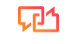 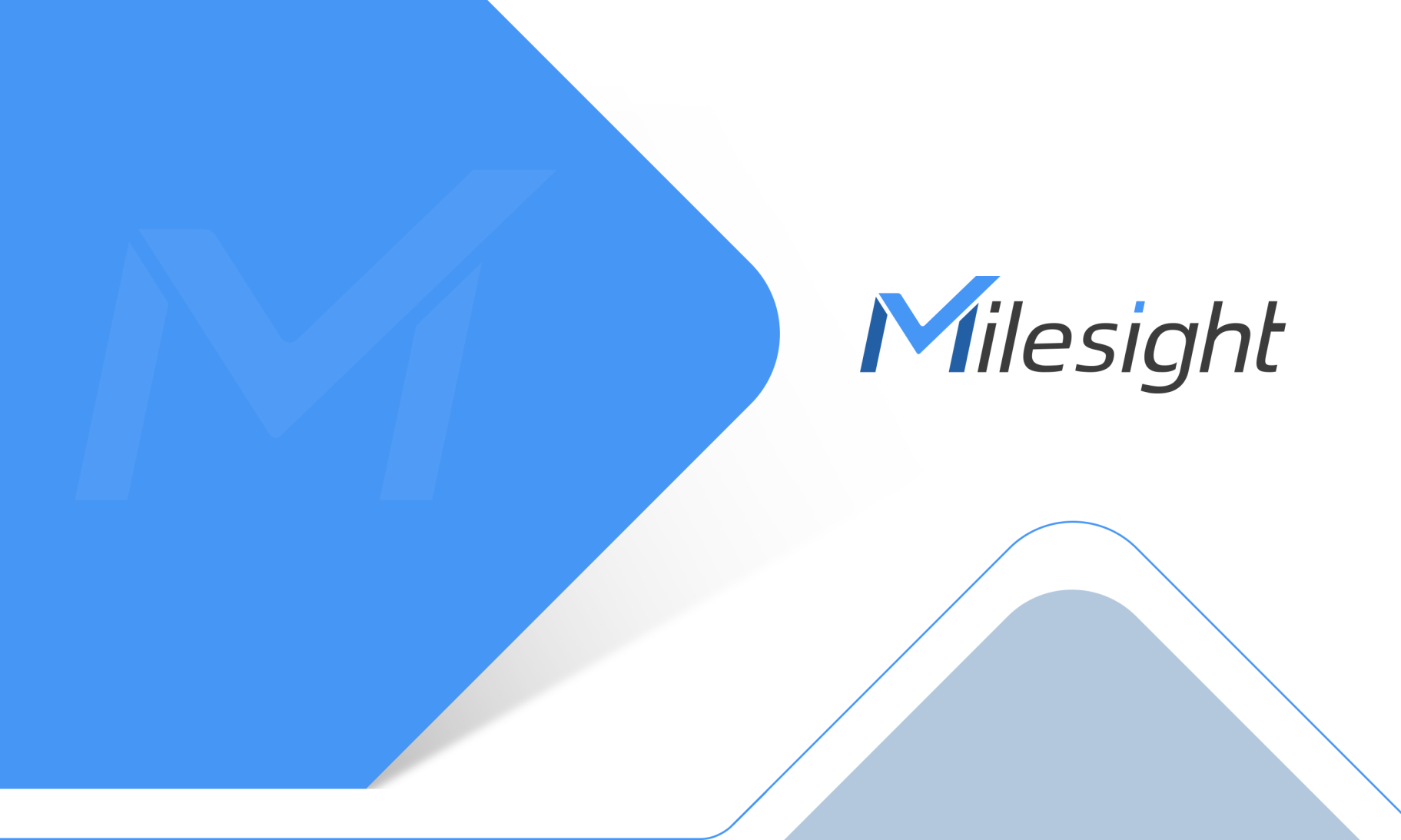 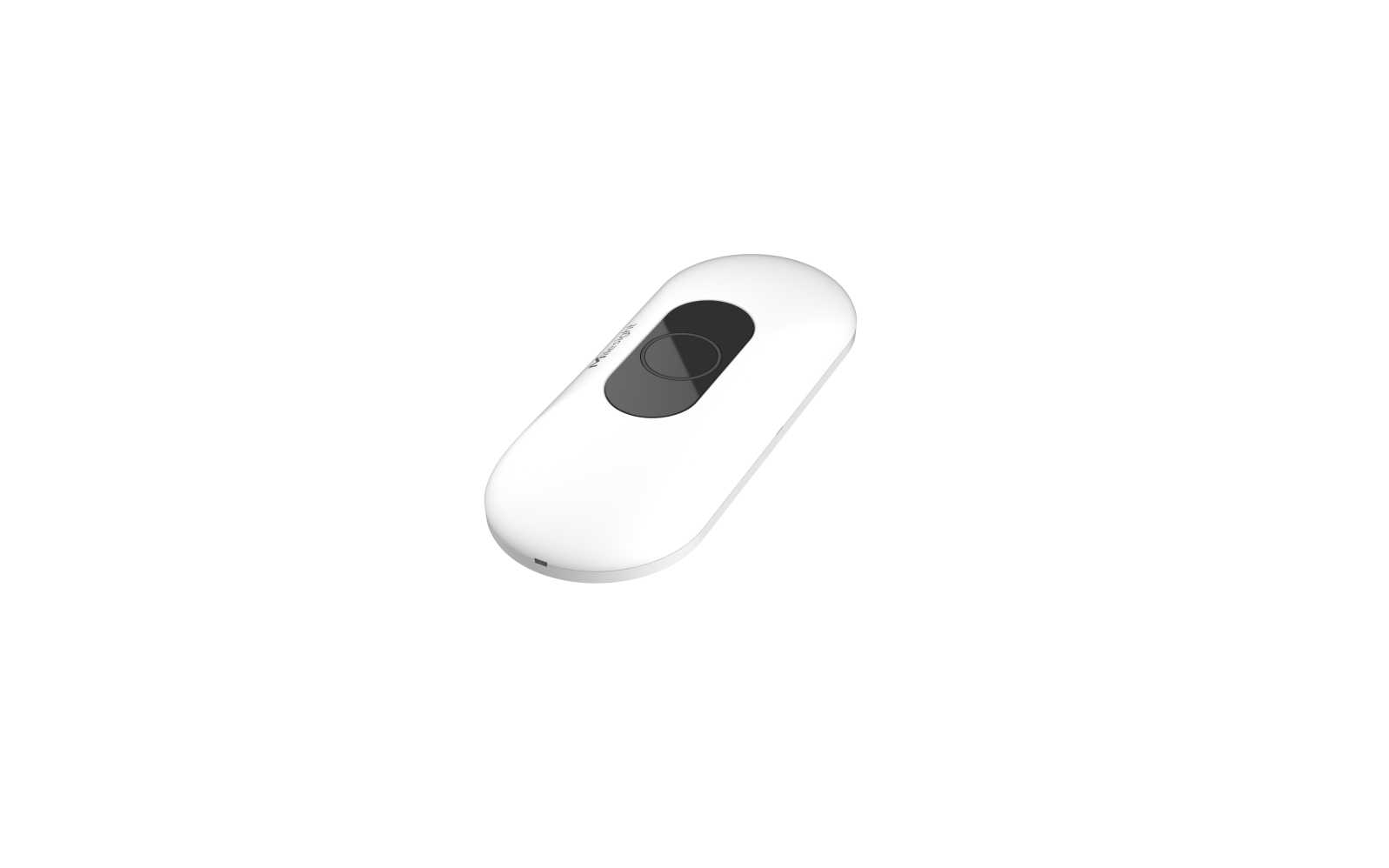 CaracterísticasHasta99,8% de precisión combinando la Tecnología ToF de segunda generación y algoritmo de IAPermitir recopilar datos de conteo de personas al diferenciar entre niños y adultos y detectar personal a través de funciones de identificación para un análisis de personas más claroÁngulo de campo más amplio a obtener de larga distancia mapa de profundidad y cubrir un área más grandeFunciona bien incluso en entornos con poca luz o completamente oscuros con una gran adaptabilidad a la iluminaciónLibre de preocupaciones de privacidad sin captura de imagen Conteo inteligente de giros en U para filtrar el conteo redundante de personas que deambulan en la zonaAlta compatibilidad de datos transmisión ya sea de LoRaWAN® o puerto Ethernet (HTTP/MQTT/CGI)Varios puertos seriales están equipados en la versión VS133 PoE4 GB de almacenamiento contando datos localmente y de forma seguraFácil configuración a través de Puerto Wi-Fi o Ethernet para configuración web GUIFunciona bien con LoRaWAN estándar® puertas de enlace y servidores de redGestión rápida y sencilla con Milesight IoT Cloud o Milesight DeviceHubAplicacionesSupervisión de ocupación de oficinas y salas de reunionesAnálisis de flujo de clientes en tiendas y centros comercialesAnálisis de flujo de pasajeros en buses o subterráneosEspecificacionesÁrea monitoreadaModeloVS133VS133-PConteo de personasConteo de personasConteo de personascampo de visión ToF98° horizontales,80° verticales98° horizontales,80° verticalesHaz de luz ToF940nm(Invisible)940nm(Invisible)Precisión de medición<3,5 cm<3,5 cmRango de reconocimiento4 × 3m(Basado en una altura de instalación de 3,5 m y una altura de objeto de 1,7 m)4 × 3m(Basado en una altura de instalación de 3,5 m y una altura de objeto de 1,7 m)Altura de instalación≤3,5 m≤3,5 mTasa de reconocimientoHasta 99.8%Hasta 99.8%Características AvanzadasEntrada irregular personalizadas y zona de salidas, filtro de giro en U, conteo bidireccional, diferenciación de niños/adultos, detección de personalEntrada irregular personalizadas y zona de salidas, filtro de giro en U, conteo bidireccional, diferenciación de niños/adultos, detección de personalLoRaWAN® TransmisionLoRaWAN® TransmisionLoRaWAN® TransmisionProtocoloLoRaWAN®---FrecuenciaCN470/IN865/RU864/UE868/US915/Australia915/KR920/AS923-1 y 2 y 3 y 4---Poder TXdieciséis dBm (868megahercio)/20dBm (915megahercio)/19 dBm (470megahercio)---Sensibilidad-137 dBm a 300 bps---ModoClase OTAA/ABPC---Transmisión EthernetTransmisión EthernetTransmisión EthernetPuerto Ethernet-1×RJ45 10/100 Mbps (PD PoE)Protocolo de red-HTTP, MQTT, NTP, etc.Otras interfacesOtras interfacesOtras interfacesWifiIEEE 802.11 b/g/n, 2,4 GHz(Modo AP para configuración)-E/S de alarma-1/1Interfaz de serie-1×RS485Botón1×Botón Wi-Fi/Restablecer1×Botón de reinicioIndicadores LED1× LED RGB Indicador1× LED RGB IndicadorEntrada de alimentación1× Conector jack de CC-Características físicasCaracterísticas físicasCaracterísticas físicasAlmacenamiento local4 GBDestello4 GBDestelloFuente de alimentación12 VCC / 2APoE 802.3atEl consumo de energíaTípico 10 W, máximo 28 WTípico 8,5 W, máx. 28 WTemperatura de funcionamiento-20ºC~+60ºC-20ºC~+60ºCHumedad relativa0 ~ 95% (norte en condensación)0 ~ 95% (norte en condensación)Protección de ingresoIP53 (con accesorio exterior opcional)IP53 (con accesorio exterior opcional)Dimensión180 × 26 × 72 mm180 × 26 × 72 mmInstalaciónMontaje en techoMontaje en techoAltura de instalación (m)Área monitoreada (m)2.55.75× 4,202.65.98× 4,362.76.21× 4,532.86.44× 4,702.96.67× 4,873.06,90× 5,033.17.13× 5,203.27,36 × 5.373.37.59× 5,543.47.82× 5,713.58.05× 5,87